           Popiš kostru člověka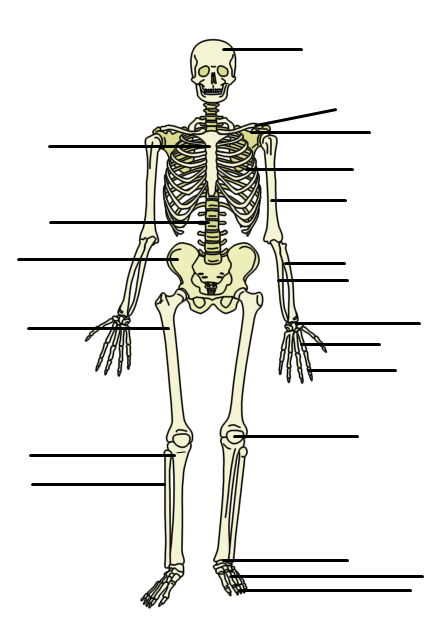 Popiš obrázky: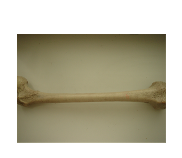 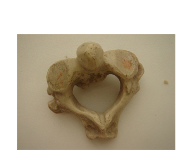 _________________________________                 ________________________________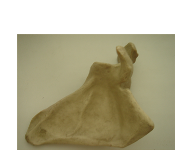 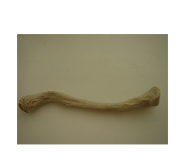 _______________________________                     ________________________________